INDICAÇÃO N.º 102/2020Ementa: Manutenção da Praça Cartonifício, Jd. Celani.Exma. Senhora Presidente.Justificativa:Considerando que a Praça Cartonifício, no Jardim Celani está tomada pelo mato, impossibilitando a população de aproveitar o espaço, e trazendo insegurança aos moradores, a Vereadora Mônica Morandi requer nos termos do art. 127 do regimento interno, que seja encaminhada ao Exmo. Prefeito Municipal a seguinte indicação:	Que seja realizada a manutenção da Praça Cartonifício, se atentando a capinação e limpeza do local.  Valinhos, 29 de janeiro de 2020.____________________Mônica MorandiVereadoraFotos anexas.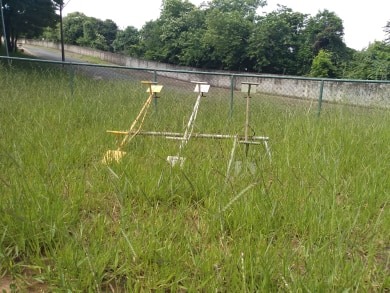 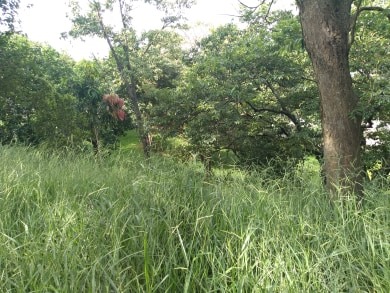 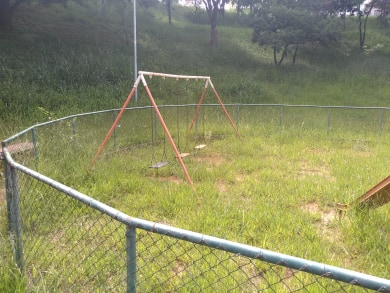 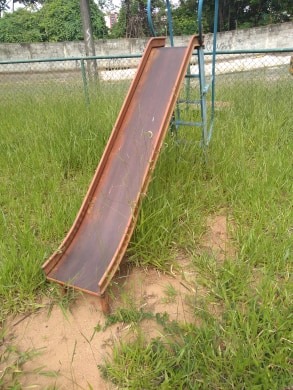 